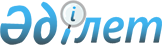 2009 жылға арналған облыстық бюджет туралы Оңтүстік Қазақстан облыстық мәслихаттың 2008 жылғы 12 желтоқсандағы N 12/135-IV шешіміне өзгерістер мен толықтырулар енгізу туралы
					
			Күшін жойған
			
			
		
					Оңтүстік Қазақстан облыстық мәслихатының 2009 жылғы 11 ақпандағы N 13/173-IV шешімі. Оңтүстік Қазақстан облысы Әділет департаментінде 2009 жылғы 16 ақпанда N 2003 тіркелді. Қолданылу мерзімінің аяқталуына байланысты шешімнің күші жойылды - Оңтүстік Қазақстан облыстық мәслихатының 2012 жылғы 13 ақпандағы N 68-1 хатымен      Ескерту. Қолданылу мерзімінің аяқталуына байланысты шешімнің күші жойылды - Оңтүстік Қазақстан облыстық мәслихатының 2012.02.13 N 68-1 хатымен.

      Қазақстан Республикасының 2008 жылғы 4 желтоқсандағы Бюджет кодексіне және "Қазақстан Республикасындағы жергілікті мемлекеттік басқару туралы" Қазақстан Республикасының 2001 жылғы 23 қаңтардағы Заңына сәйкес Оңтүстік Қазақстан облыстық мәслихаты ШЕШТІ : 



      1. "2009 жылға арналған облыстық бюджет туралы" Оңтүстік Қазақстан облыстық мәслихатының 2008 жылғы 12 желтоқсандағы N 12/135-IV шешіміне (нормативтік құқықтық актілер мемлекеттік тіркеу тізілімінде N 2001 тіркелген, 2008 жылғы 25 желтоқсанда "Оңтүстік Қазақстан" газетінде жарияланған) мынадай өзгерістер мен толықтырулар енгізілсін: 



     преамбулада "2004 жылғы 24 сәуірдегі" деген сөздер "2008 жылғы 4 желтоқсандағы" деген сөздермен ауыстырылсын. 

      1-тармақ мынадай мазмұндағы жаңа редакцияда жазылсын: 

      1. Оңтүстік Қазақстан облысының 2009 жылға арналған облыстық бюджеті 1-қосымшаға сәйкес мынадай көлемде бекiтiлсiн: 

      1) кiрiстер – 178 414 209 мың теңге, оның iшiнде: 

      салықтық түсiмдер – 13 845 667 мың теңге; 

      салықтық емес түсiмдер – 242 391 мың теңге; 

      трансферттердiң түсiмдерi – 164 326 151 мың теңге; 

      2) шығындар – 175 288 450 мың теңге; 

      3) таза бюджеттiк кредит беру – - 1 369 000 мың теңге, оның ішінде: 

      бюджеттік кредиттер – 699 000 мың теңге; 

      бюджеттік кредиттерді өтеу – 2 068 000 мың теңге; 

      4) қаржы активтерімен жасалатын операциялар бойынша сальдо – 3 102 505 мың теңге, оның ішінде: 

      қаржы активтерін сатып алу – 3 102 505 мың теңге; 

      5) бюджет профициті – 1 392 254 мың теңге; 

      6) бюджет профицитін пайдалану – - 1 392 254 мың теңге, оның ішінде: 

      қарыздар түсімі – 699 000 мың теңге; 

      қарыздарды өтеу – 2 101 955 мың теңге; 

      бюджет қаражатының пайдаланылатын қалдықтары – 10 701 мың теңге. 



      мынадай мазмұндағы 3-1-тармақпен толықтырылсын: 

      3-1. 2009 жылға арналған облыстық бюджетте аудандар (облыстық маңызы бар қалалар) бюджеттерінен облыстық бюджетке жалпы сомасы 2 508 мың теңге нысаналы трансферттер қайтару қарастырылсын, оның ішінде:        

      4-тармақ мынадай мазмұндағы жаңа редакцияда жазылсын: 

      4. 2009 жылға арналған облыстық бюджетте аудандар (облыстық маңызы бар қалалар) бюджеттеріне мынадай мөлшерде ағымдағы нысаналы трансферттердің қарастырылғаны ескерілсін: 

      жалпы орта білім беретін мемлекеттік мекемелердегі физика, химия, биология кабинеттерін оқу жабдығымен жарақтандыруға – 398 011 мың теңге; 

      жалпы орта білім берудің мемлекеттік мекемелері үшін лингафондық және мультимедиялық кабинеттер жасауға – 615 760 мың теңге; 

      білім беру саласында мемлекеттік жүйенің жаңа технологияларын енгізуге – 678 977 мың теңге; 

      жаңадан іске қосылатын білім беру объектілерін ұстауға – 405 497 мың теңге; 

      ең төменгі күнкөрістің мөлшері өскеніне байланысты мемлекеттік атаулы әлеуметтік көмегін және 18 жасқа дейінгі балаларға ай сайынғы мемлекеттік жәрдемақыға – 794 585 мың теңге; 

      медициналық-әлеуметтік мекемелерде тамақтану нормаларын ұлғайтуға – 13 674 мың теңге; 

      ауылдық елді мекендер саласының мамандарын әлеуметтік қолдау шараларын іске асыру үшін – 41 525 мың теңге; 

      аудандық маңызы бар автомобиль жолдарын (қала көшелерін) күрделі және орташа жөндеуге – 4 254 312 мың теңге; 

      Бұл сомаларды аудандық (облыстық маңызы бар қалалық) бюджеттерге бөлу облыс әкімдігінің қаулысы негізінде жүзеге асырылады. 



      6-тармақ мынадай мазмұндағы жаңа редакцияда жазылсын: 

      6. 2009 жылға арналған облыстық бюджетте аудандар (облыстық маңызы бар қалалар) бюджеттеріне мынадай мөлшерде дамуға берілетін нысаналы трансферттердің қарастырылғаны ескерілсін: 

      білім беру объектілерін салуға және қайта құруға – 28 400 344 мың теңге; 

      Қазақстан Республикасындағы тұрғын үй құрылысының 2008 – 2010 жылдарға арналған мемлекеттік бағдарламасына сәйкес мемлекеттік коммуналдық тұрғын үй қорының тұрғын үй құрылысына – 531 000 мың теңге; 

      Қазақстан Республикасындағы тұрғын үй құрылысының 2008 – 2010 жылдарға арналған мемлекеттік бағдарламасына сәйкес инженерлік-коммуникациялық инфрақұрылымды дамытуға және жайластыруға – 1 918 000 мың теңге; 

      сумен жабдықтау жүйесін дамытуға – 3 811 061 мың теңге; 

      коммуналдық шаруашылық дамытуға – 424 341 мың теңге; 

      жылу-энергетикалық жүйені дамытуға – 537 532 мың теңге; 

      көлік инфрақұрылымын дамытуға – 452 379 мың теңге. 

      Көрсетілген сомаларды аудандардың (облыстық маңызы бар қалалардың) бюджеттеріне бөлу облыс әкімдігінің қаулысы негізінде жүзеге асырылады. 



      мынадай мазмұндағы 6-1-тармақпен толықтырылсын: 

      6-1. 2009 жылға арналған облыстық бюджетте аудандар (облыстық маңызы бар қалалар) бюджеттеріне Қазақстан Республикасындағы тұрғын үй құрылысының 2008 – 2010 жылдарға арналған мемлекеттік бағдарламасына сәйкес тұрғын үй салуға және сатып алуға нөлдік сыйақы (мүдде) ставкасы бойынша кредит беруге 699 000 мың теңге қарастырылсын. 

      Көрсетілген соманы аудандардың (облыстық маңызы бар қалалардың) бюджеттеріне бөлу облыс әкімдігінің қаулысы негізінде жүзеге асырылады. 



      7-тармақта "2 500 000" деген сандар "281 000" деген сандармен ауыстырылсын; 

      аталған шешімнің 1, 2-қосымшалары осы шешімнің 1, 

2-қосымшаларына сәйкес жаңа редакцияда жазылсын. 



      2. Осы шешім 2009 жылдың 1 қаңтарынан бастап қолданысқа енгізіледі.       Облыстық мәслихат сессиясының төрағасы     Қ. Досалиев 

      Облыстық мәслихат хатшысы                  А. Досболов 

         Оңтүстік Қазақстан облыстық мәслихатының 

2009 жылғы 11 ақпандағы N 13/173-IV 

шешіміне 1-қосымша Оңтүстік Қазақстан облыстық мәслихатының 

2008 жылғы 12 желтоқсандағы N 12/135-IV 

шешіміне 1-қосымша  2009 жылға арналған облыстық бюджет 

       Оңтүстік Қазақстан облыстық мәслихатының 

2009 жылғы 11 ақпандағы N 13/173-IV 

шешіміне 2-қосымша Оңтүстік Қазақстан облыстық мәслихатының 

2008 жылғы 12 желтоқсандағы N 12-135/-IV 

шешіміне 2-қосымша         Бюджеттік инвестициялық жобаларды (бағдарламаларды) іске асыруға және заңды тұлғалардың  жарғылық капиталын қалыптастыруға немесе ұлғайтуға бағытталған бюджеттік бағдарламаларға бөлінген, 2009 жылға арналған облыстық бюджеттің бюджеттік даму бағдарламаларының тізбесі 
					© 2012. Қазақстан Республикасы Әділет министрлігінің «Қазақстан Республикасының Заңнама және құқықтық ақпарат институты» ШЖҚ РМК
				Бәйдібек ауданынан 1 799  мың теңге, Отырар ауданынан 302  мың теңге Сарыағаш ауданынан 394 мың теңге Шымкент қаласынан 13 мың теңге Санат Санат Санат Санат Сомасы, мың теңге Сынып Сынып Сынып Сомасы, мың теңге Ішкі сыныбы Ішкі сыныбы Сомасы, мың теңге Атауы Сомасы, мың теңге 1 1 1 2 3 1. КІРІСТЕР 178 414 209 САЛЫҚТЫҚ ТҮСІМДЕР 13 845 667 1 Салықтық түсімдер 13 845 667 01 Табыс салығы 6 028 700 2 Жеке табыс салығы 6 028 700 03 Әлеуметтiк салық 6 215 381 1 Әлеуметтік салық 6 215 381 05 Тауарларға, жұмыстарға және қызметтерге салынатын iшкi салықтар 1 601 586 3 Табиғи және басқа ресурстарды пайдаланғаны үшiн түсетiн түсiмдер 1 601 586 САЛЫҚТЫҚ ЕМЕС ТҮСІМДЕР 242 391 2 Салықтық емес түсімдер 242 391 01 Мемлекеттік меншіктен түсетін кірістер 22 162 1 Мемлекеттік кәсіпорындардың таза кірісі бөлігінің түсімдері 11 595 3 Мемлекет меншігіндегі акциялардың мемлекеттік пакетіне дивидендтер 6 130 5 Мемлекет меншігіндегі мүлікті жалға беруден түсетін кірістер 4 437 03 Мемлекеттік бюджеттен қаржыландырылатын мемлекеттік мекемелер ұйымдастыратын мемлекеттік сатып алуды өткізуден түсетін ақша түсімдері 65 1 Мемлекеттік бюджеттен қаржыландырылатын мемлекеттік мекемелер ұйымдастыратын мемлекеттік сатып алу өткізуден түсетін ақша түсімдері 65 04 Мемлекеттік бюджеттен қаржыландырылатын, сондай-ақ Қазақстан Республикасы Ұлттық Банкінің бюджетінен (шығыстар сметасынан) ұсталатын және қаржыландырылатын мемлекеттік мекемелер салатын айыппұлдар, өсімпұлдар, санкциялар, өндіріп алулар 218 547 1 Мұнай секторы ұйымдарынан түсетін түсімдерді қоспағанда, мемлекеттік бюджеттен қаржыландырылатын, сондай-ақ Қазақстан Республикасы Ұлттық Банкінің бюджетінен (шығыстар сметасынан) ұсталатын және қаржыландырылатын мемлекеттік мекемелер салатын айыппұлдар, өсімпұлдар, санкциялар, өндіріп алулар 218 547 06 Басқа салықтық емес түсімдер 1 617 1 Басқа салықтық емес түсімдер 1 617 Трансферттердің түсімдері 164 326 151 4 Трансферттердің түсімдері 164 326 151 01 Төмен тұрған мемлекеттiк басқару органдарынан алынатын трансферттер 2 508 2 Аудандық (қалалық) бюджеттерден трансферттер 2 508 02 Мемлекеттiк басқарудың жоғары тұрған органдарынан түсетiн трансферттер 164 323 643 1 Республикалық бюджеттен түсетiн трансферттер 164 323 643 Функционалдық топ Функционалдық топ Функционалдық топ Функционалдық топ Функционалдық топ Функционалдық топ Сомасы, мың теңге Кіші функция Кіші функция Кіші функция Кіші функция Кіші функция Сомасы, мың теңге Бюджеттік бағдарламалардың әк i мш i с i Бюджеттік бағдарламалардың әк i мш i с i Бюджеттік бағдарламалардың әк i мш i с i Бюджеттік бағдарламалардың әк i мш i с i Сомасы, мың теңге Бағдарлама Бағдарлама Бағдарлама Сомасы, мың теңге Кіші бағдарлама Кіші бағдарлама Сомасы, мың теңге Атауы Сомасы, мың теңге 1 1 1 1 1 2 3 II. ШЫҒЫНДАР 175 288 450 01 Жалпы сипаттағы мемлекеттiк қызметтер көрсету 1 112 844 1 Мемлекеттiк басқарудың жалпы функцияларын орындайтын өкiлдi, атқарушы және басқа органдар 527 453 110 Облыс мәслихатының аппараты 45 686 001 Облыс мәслихатының қызметін қамтамасыз ету 45 686 120 Облыс әкімінің аппараты 481 767 001 Облыс әкімінің қызметін қамтамасыз ету 481 767 2 Қаржылық қызмет 406 321 257 Облыстың қаржы басқармасы 406 321 001 Қаржы басқармасының қызметін қамтамасыз ету 143 535 003 Біржолғы талондарды беруді ұйымдастыру және біржолға талондарды өткізуден түсетін сомаларды толық жиналуын қамтамасыз ету 259 287 009 Коммуналдық меншікті жекешелендіруді ұйымдастыру 2 333 010 Коммуналдық меншікке түскен мүлікті есепке алу, сақтау, бағалау және сату 1 166 5 Жоспарлау және статистикалық қызмет 179 070 258 Облыстың экономика және бюджеттік жоспарлау басқармасы 179 070 001 Экономика және бюджеттік жоспарлау басқармасының қызметін қамтамасыз ету 179 070 02 Қорғаныс 123 380 1 Әскери мұқтаждар 52 216 250 Облыстың жұмылдыру дайындығы, азаматтық қорғаныс және авариялармен дүлей апаттардың алдын алуды және жоюды ұйымдастыру басқармасы 52 216 003 Жалпыға бірдей әскери міндетті атқару шеңберіндегі іс-шаралар 31 532 007 Аумақтық қорғанысты дайындау және облыстық ауқымдағы аумақтық қорғаныс 20 684 2 Төтенше жағдайлар жөнiндегi жұмыстарды ұйымдастыру 71 164 250 Облыстың жұмылдыру дайындығы, азаматтық қорғаныс және авариялармен дүлей апаттардың алдын алуды және жоюды ұйымдастыру басқармасы 71 164 001 Жұмылдыру дайындығы, азаматтық қорғаныс және авариялармен табиғи апаттардың алдын алуды және жоюды ұйымдастыру басқармасының қызметін қамтамасыз ету 56 669 005 Облыстық ауқымдағы жұмылдыру дайындығы және жұмылдыру 14 495 03 Қоғамдық тәртіп, қауіпсіздік, құқық, сот, қылмыстық-атқару қызметі 5 388 625 1 Құқық қорғау қызметi 5 388 625 252 Облыстық бюджеттен қаржыландырылатын ішкі істердің атқарушы органы 5 156 338 001 Облыстық бюджеттен қаржыландырылатын ішкі істердің атқарушы органы қызметін қамтамасыз ету 5 013 219 002 Облыс аумағында қоғамдық тәртiптi қорғау және қоғамдық қауiпсiздiктi қамтамасыз ету 140 619 003 Қоғамдық тәртіпті қорғауға қатысатын азаматтарды көтермелеу 2 500 271 Облыстың құрылыс басқармасы 232 287 003 Ішкі істер органдарының объектілерін дамыту 232 287 04 Б i л i м беру 42 346 231 2 Бастауыш, негізгі орта және жалпы орта білім беру 6 859 457 260 Облыстың туризм, дене шынықтыру және спорт басқармасы 1 597 421 006 Балаларға спорт бойынша қосымша білім беру 1 372 305 007 Мамандандырылған бiлiм беру ұйымдарында спорттағы дарынды балаларға жалпы бiлiм беру 225 116 261 Облыстың білім басқармасы 5 262 036 003 Арнайы оқыту бағдарламалары бойынша жалпы білім беру 1 397 037 006 Мамандандырылған білім беру ұйымдарында дарынды балаларға жалпы білім беру 1 766 754 018 Жаңадан іске қосылатын білім беру объектілерін ұстауға аудандар (облыстық маңызы бар қалалар) бюджеттеріне берілетін ағымдағы нысаналы трансферттер 405 497 026 Аудандар (облыстық маңызы бар қалалар) бюджеттеріне білім беру саласында мемлекеттік жүйенің жаңа технологияларын енгізуге берілетін ағымдағы нысаналы трансферттер 678 977 048 Аудандардың (облыстық маңызы бар қалалардың) бюджеттеріне бастауыш, негізгі орта және жалпы орта білім беретін мемлекеттік мекемелердегі физика, химия, биология кабинеттерін оқу жабдығымен жарақтандыруға берілетін ағымдағы нысаналы трансферттер 398 011 058 Аудандардың (облыстық маңызы бар қалалардың) бюджеттеріне бастауыш, негізгі орта және жалпы орта білім беретін мемлекеттік мекемелерде лингафондық және мультимедиалық кабинеттер құруға берілетін ағымдағы нысаналы трансферттер 615 760 4 Техникалық және кәсіптік, орта білімнен кейінгі білім беру 3 999 527 253 Облыстың денсаулық сақтау басқармасы 405 588 043 Техникалық және кәсіби, орта білімнен кейінгі білім беру мекемелерінде мамандар даярлау 405 588 261 Облыстың білім басқармасы 3 593 939 024 Техникалық және кәсіптік білім беру ұйымдарында мамандар даярлау 3 593 939 5 Мамандарды қайта даярлау және біліктіліктерін арттыру 316 990 252 Облыстық бюджеттен қаржыландырылатын ішкі істердің атқарушы органы 34 184 007 Кадрлардың біліктілігін арттыру және оларды қайта даярлау 34 184 253 Облыстың денсаулық сақтау басқармасы 109 877 003 Кадрлардың біліктілігін арттыру және оларды қайта даярлау 109 877 261 Облыстың білім беру басқармасы 172 929 010 Кадрлардың біліктілігін арттыру және оларды қайта даярлау 172 929 9 Бiлiм беру саласындағы өзге де қызметтер 31 170 257 261 Облыстың білім басқармасы 556 952 001 Білім беру басқармасының қызметін қамтамасыз ету 65 102 004 Білім берудің мемлекеттік облыстық мекемелерінде білім беру жүйесін ақпараттандыру 135 076 005 Білім берудің мемлекеттік облыстық мекемелер үшін оқулықтар мен оқу-әдiстемелiк кешендерді сатып алу және жеткізу 28 206 007 Облыстық ауқымда мектеп олимпиадаларын, мектептен тыс іс-шараларды және конкурстар өткізу 72 864 011 Балалар мен жасөспiрiмдердiң психикалық денсаулығын зерттеу және халыққа психологиялық-медициналық-педагогикалық консультациялық көмек көрсету 204 349 012 Дамуында проблемалары бар балалар мен жасөспірімдерді оңалту және әлеуметтік бейімдеу 51 355 271 Облыстың құрылыс басқармасы 30 613 305 004 Білім беру объектілерін салуға және қайта жаңартуға аудандар (облыстық маңызы бар қалалар) бюджеттеріне берілетін нысаналы даму трансферттер 28 400 344 037 Білім беру объектілерін салу және реконструкциялау 2 212 961 05 Денсаулық сақтау 41 215 321 1 Кең бей i нд i ауруханалар 16 456 133 253 Облыстың денсаулық сақтау басқармасы 16 456 133 004 Бастапқы медициналық-санитарлық көмек және денсаулық сақтау ұйымдары мамандарының жолдамасы бойынша стационарлық медициналық көмек көрсету 16 456 133 2 Халықтың денсаулығын қорғау 912 363 253 Облыстың денсаулық сақтау басқармасы 912 363 005 Жергiлiктi денсаулық сақтау ұйымдары үшiн қан, оның құрандас бөліктері мен препараттарын өндiру 423 612 006 Ана мен баланы қорғау 279 970 007 Салауатты өмір салтын насихаттау 207 952 017 Шолғыншы эпидемиологиялық қадағалау жүргізу үшін тест-жүйелерін сатып алу 829 3 Мамандандырылған медициналық көмек 7 472 130 253 Облыстың денсаулық сақтау басқармасы 7 472 130 009 Әлеуметтік-елеулі және айналадағылар үшін қауіп төндіретін аурулармен ауыратын адамдарға медициналық көмек көрсету 5 696 818 019 Туберкулез ауруларын туберкулез ауруларына қарсы препараттарымен қамтамасыз ету 128 196 020 Диабет ауруларын диабетке қарсы препараттарымен қамтамасыз ету 276 943 021 Онкологиялық ауруларды химия препараттарымен қамтамасыз ету 123 333 022 Бүйрек жетімсіз ауруларды дәрі-дәрмек құралдарымен, диализаторлармен, шығыс материалдарымен және бүйрегі алмастырылған ауруларды дәрі-дәрмек құралдарымен қамтамасыз ету 76 129 026 Гемофилиямен ауыратын ересек адамдарды емдеу кезінде қанның ұюы факторлармен қамтамасыз ету 270 356 027 Халыққа иммундық алдын алуды жүргізу үшін дәрiлiк заттарды, вакциналарды және басқа иммунды биологиялық препараттарды орталықтандырылған сатып алу 900 355 4 Емханалар 11 259 707 253 Облыстың денсаулық сақтау басқармасы 11 259 707 010 Халыққа бастапқы медициналық-санитарлық көмек көрсету 9 504 388 014 Халықтың жекелеген санаттарын амбулаториялық деңгейде дәрілік заттармен және мамандандырылған балалар және емдік тамақ өнімдерімен қамтамасыз ету 1 755 319 5 Медициналық көмектiң басқа түрлерi 1 727 873 253 Облыстың денсаулық сақтау басқармасы 1 727 873 011 Жедел және шұғыл көмек көрсету және санитарлық авиация 1 680 622 012 Төтенше жағдайларда халыққа медициналық көмек көрсету 47 251 9 Денсаулық сақтау саласындағы өзге де қызметтер 3 387 115 253 Облыстың денсаулық сақтау басқармасы 1 302 752 001 Денсаулық сақтау басқармасының қызметін қамтамасыз ету 99 527 008 Қазақстан Республикасында ЖҚТБ індетінің алдын алу және қарсы күрес жөніндегі іс-шараларды іске асыру 652 536 013 Патологоанатомиялық союды жүргізу 61 219 016 Азаматтарды елді мекеннің шегінен тыс емделуге тегін және жеңілдетілген жол жүрумен қамтамасыз ету 13 638 018 Ақпараттық талдау орталықтарының қызметін қамтамасыз ету 39 452 023 Ауылдық жерге жұмыс істеуге жіберілген медицина және фармацевтика қызметкерлерін әлеуметтік қолдау 50 000 028 Жаңадан iске қосылатын денсаулық сақтау объектiлерiн ұстау 386 380 271 Облыстың құрылыс басқармасы 2 084 363 038 Денсаулық сақтау объектілерін салу және реконструкциялау 2 084 363 06 Әлеуметтiк көмек және әлеуметтiк қамсыздандыру 3 482 105 1 Әлеуметтiк қамтамасыз ету 2 369 118 256 Облыстың жұмыспен қамтылу мен әлеуметтік бағдарламаларды үйлестіру басқармасы 1 767 986 002 Жалпы үлгідегі мүгедектер мен қарттарды әлеуметтік қамтамсыз ету 1 767 986 261 Облыстың білім басқармасы 580 755 015 Жетiм балаларды, ата-анасының қамқорлығынсыз қалған балаларды әлеуметтік қамсыздандыру 580 755 271 Облыстың құрылыс басқармасы 20 377 039 Әлеуметтік қамтамасыз ету объектілерін салу және реконструкциялау 20 377 2 Әлеуметт i к көмек 935 349 256 Облыстың жұмыспен қамтылу мен әлеуметтік бағдарламаларды үйлестіру департаменті 935 349 003 Мүгедектерге әлеуметтік қолдау көрсету 140 764 020 Аудандар (облыстық маңызы бар қалалар) бюджеттеріне ең төменгі күнкөрістің мөлшері өскеніне байланысты мемлекеттік атаулы әлеуметтік көмегін және 18 жасқа дейінгі балаларға ай сайынғы мемлекеттік жәрдемақыға берілетін ағымдағы нысаналы трансферттер 794 585 9 Әлеуметтiк көмек және әлеуметтiк қамтамасыз ету салаларындағы өзге де қызметтер 177 638 256 Облыстың жұмыспен қамтылу мен әлеуметтік бағдарламаларды үйлестіру басқармасы 177 638 001 Жұмыспен қамту мен әлеуметтік бағдарламаларды үйлестіру басқармасының қызметін қамтамасыз ету 90 516 018 Республикалық бюджеттен берілетін нысаналы трансферттер есебiнен үкіметтік емес секторда мемлекеттік әлеуметтік тапсырысты орналастыру 32 105 022 Аудандар (облыстық маңызы бар қалалар) бюджеттеріне медициналық-әлеуметтік мекемелерде тамақтану нормаларын ұлғайтуға берілетін ағымдағы нысаналы трансферттер 13 674 113 Жергілікті бюджеттерден алынатын трансферттер 41 343 07 Тұрғын үй-коммуналдық шаруашылық 8 324 230 1 Тұрғын үй шаруашылығы 2 449 000 271 Облыстың сәулет, қала құрылысы және құрылыс басқармасы 2 449 000 010 Мемлекеттік коммуналдық тұрғын үй қорының тұрғын үйін салуға аудандар (облыстық маңызы бар қалалар) бюджеттеріне берілетін нысаналы даму трансферттер 531 000 012 Аудандық (облыстық маңызы бар қалалардың) бюджеттерге инженерлік коммуникациялық инфрақұрылымды дамытуға және жайластыруға берілетін даму трансферттері 1 918 000 2 Коммуналдық шаруашылық 5 875 230 279 Облыстың энергетика және коммуналдық шаруашылық басқармасы 5 875 230 001 Энергетика және коммуналдық шаруашылық басқармасының қызметін қамтамасыз ету 37 636 004 Елді мекендерді газдандыру 77 001 010 Сумен жабдықтау жүйесін дамытуға аудандар (облыстық маңызы бар қалалар) бюджеттеріне берілетін нысаналы даму трансферттері 3 811 061 014 Коммуналдық шаруашылық дамытуға аудандар (облыстық маңызы бар қалалар) бюджеттеріне нысаналы даму трансферттері 424 341 113 Жергілікті бюджеттерден алынатын трансферттер 1 525 191 08 Мәдениет, спорт, туризм және ақпараттық кеңістiк 3 471 735 1 Мәдениет саласындағы қызмет 1 421 269 262 Облыстың мәдениет басқармасы 911 737 001 Мәдениет басқармасының қызметін қамтамасыз ету 42 295 003 Мәдени-демалыс жұмысын қолдау 134 493 005 Жергілікті маңызы бар тарихи-мәдени мұралардың сақталуын және оған қол жетімді болуын қамтамасыз ету 153 851 007 Жергілікті маңызы бар театр және музыка өнерін қолдау 581 098 271 Облыстың құрылыс басқармасы 509 532 016 Мәдениет объектілерін дамыту 509 532 2 Спорт 1 181 263 260 Облыстың туризм, дене шынықтыру және спорт басқармасы 1 181 263 001 Дене шынықтыру және спорт басқармасының қызметін қамтамасыз ету 31 406 003 Облыстық деңгейде спорт жарыстарын өткізу 64 386 004 Әртүрлi спорт түрлерi бойынша облыстық құрама командаларының мүшелерiн дайындау және олардың республикалық және халықаралық спорт жарыстарына қатысуы 1 085 471 3 Ақпараттық кеңiстiк 727 015 259 Облыстың мұрағат және құжаттама басқармасы 231 826 001 Мұрағат және құжаттама басқармасының қызметін қамтамасыз ету 21 077 002 Мұрағат қорының сақталуын қамтамасыз ету 210 749 262 Облыстың мәдениет басқармасы 227 326 008 Облыстық кітапханалардың жұмыс істеуін қамтамасыз ету 227 326 263 Облыстың ішкі саясат басқармасы 230 000 002 Бұқаралық ақпарат құралдары арқылы мемлекеттік ақпарат саясатын жүргізу 230 000 264 Облыстың тілдерді дамыту басқармаcы 37 863 001 Тілдерді дамыту жөніндегі басқарманың қызметін қамтамасыз ету 20 452 002 Мемлекеттiк тiлдi және Қазақстан халықтарының басқа да тiлдерін дамыту 17 411 4 Туризм 6 524 260 Облыстың туризм, дене шынықтыру және спорт басқармасы 6 524 013 Туристік қызметті реттеу 6 524 9 Мәдениет, спорт, туризм және ақпараттық кеңiстiктi ұйымдастыру жөнiндегi өзге де қызметтер 135 664 263 Облыстың ішкі саясат басқармасы 135 664 001 Ішкі саясат басқармасының қызметін қамтамасыз ету 106 103 003 Жастар саясаты саласында өңірлік бағдарламаларды іске асыру 29 561 09 Отын-энергетика кешенi және жер қойнауын пайдалану 537 532 9 Отын-энергетика кешені және жер қойнауын пайдалану саласындағы өзге де қызметтер 537 532 279 Облыстың энергетика және коммуналдық шаруашылық басқармасы 537 532 011 Жылу-энергетикалық жүйені дамытуға аудандар (облыстық маңызы бар қалалар) бюджеттеріне нысаналы даму трансферттері 537 532 10 Ауыл, су, орман, балық шаруашылығы, ерекше қорғалатын табиғи аумақтар, қоршаған ортаны және жануарлар дүниесін қорғау, жер қатынастары 6 252 203 1 Ауыл шаруашылығы 4 557 162 255 Облыстың ауыл шаруашылығы басқармасы 4 557 162 001 Ауыл шаруашылығы басқармасының қызметін қамтамасыз ету 62 159 002 Тұқым шаруашылығын қолдау 216 946 010 Мал шаруашылықты қолдау 391 389 011 Өндірілетін ауыл шаруашылығы дақылдарының шығымдылығы мен сапасын арттыруды қолдау 786 889 014 Ауыл шаруашылығы тауарларын өндірушілерге су жеткізу жөніндегі қызметтердің құнын субсидиялау 290 494 016 Жемiс-жидек дақылдарының және жүзiмнің көп жылдық көшеттерiн отырғызу және өсiруді қамтамасыз ету 746 760 020 Көктемгі егіс және егін жинау жұмыстарын жүргізу үшін қажетті жанар-жағар май және басқа да тауар-материалдық құндылықтарының құнын арзандатуға берілетін ағымдағы нысаналы трансферттер 2 021 000 099 Аудандардың (облыстық маңызы бар қалалардың) бюджеттеріне ауылдық елді мекендер саласының мамандарын әлеуметтік қолдау шараларын іске асыру үшін берілетін ағымдағы нысаналы трансферттер 41 525 2 Су шаруашылығы 510 525 254 Облыстың табиғи ресурстар және табиғатты пайдалануды реттеу басқармасы 429 146 002 Су қорғау аймақтарын, су объектiлерi белдеулерiн белгiлеу 26 454 003 Коммуналдық меншіктегі су шаруашылығы құрылыстарының жұмыс істеуін қамтамасыз ету 239 497 004 Ерекше авариялы су шаруашылығы құрылыстары мен гидромелиорациялық жүйелердi қалпына келтiру 163 195 255 Облыстың ауыл шаруашылығы басқармасы 81 379 009 Ауыз сумен жабдықтаудың баламасыз көздерi болып табылатын сумен жабдықтаудың аса маңызды топтық жүйелерiнен ауыз су беру жөніндегі қызметтердің құнын субсидиялау 81 379 3 Орман шаруашылығы 232 786 254 Облыстың табиғи ресурстар және табиғатты пайдалануды реттеу басқармасы 232 786 005 Ормандарды сақтау, қорғау, молайту және орман өсiру 225 156 006 Жануарлар дүниесін қорғау 7 630 5 Қоршаған ортаны қорғау 307 319 254 Облыстың табиғи ресурстар және табиғатты пайдалануды реттеу басқармасы 307 319 001 Табиғи ресурстар және табиғатты пайдалануды реттеу басқармасының қызметін қамтамасыз ету 46 270 008 Қоршаған ортаны қорғау жөнінде іс-шаралар өткізу 254 883 010 Ерекше қорғалатын табиғи аумақтарды күтіп-ұстау және қорғау 6 166 6 Жер қатынастары 30 145 251 Облыстың жер қатынастарын басқару 30 145 001 Жер қатынастары басқармасының қызметін қамтамасыз ету 30 145 9 Ауыл, су, орман, балық шаруашылығы және қоршаған ортаны қорғау мен жер қатынастары саласындағы өзге де қызметтер 614 266 255 Облыстың ауыл шаруашылығы басқармасы 614 266 013 Малшаруашылығы өнімдерінің өнімділігін және сапасын арттыру 360 562 017 Қазақстандық мақта талшығының сапасын сараптау 253 704 11 Өнеркәсіп, сәулет, қала құрылысы және құрылыс қызметі 2 271 558 1 Өнеркәс i п 2 104 541 271 Облыстың құрылыс басқармасы 2 104 541 035 Оңтүстік арнайы экономикалық аймағының инфрақұрылымын дамыту 2 104 541 2 Сәулет, қала құрылысы және құрылыс қызметі 167 017 267 Облыстың мемлекеттік сәулет-құрылыс бақылауы басқармасы 72 576 001 Мемлекеттік сәулет-құрылыстық бақылау басқармасының қызметін қамтамасыз ету 72 576 271 Облыстың құрылыс басқармасы 46 157 001 Құрылыс басқармасының қызметін қамтамасыз ету 46 157 272 Облыстың сәулет және қала құрылысы басқармасы 48 284 001 Сәулет және қала құрылысы басқармасының қызметін қамтамасыз ету 48 284 12 Көлiк және коммуникациялар 10 974 889 1 Автомобиль көл i г i 9 324 875 268 Облыстың жолаушылар көлігі және автомобиль жолдары басқармасы 9 324 875 003 Автомобиль жолдарының жұмыс істеуін қамтамасыз ету 4 618 184 007 Көлік инфрақұрылымын дамытуға аудандар (облыстық маңызы бар қалалар) бюджеттеріне берілетін нысаналы даму трансферттері 452 379 008 Аудандық (облыстық маңызы бар қалалар) бюджеттеріне аудандық маңызы бар автомобиль жолдарын (қала көшелерін) күрделі және орташа жөндеуден өткізуге берілетін ағымдағы нысаналы трансферттер 4 254 312 9 Көлiк және коммуникациялар саласындағы өзге де қызметтер 1 650 014 268 Облыстың жолаушылар көлігі және автомобиль жолдары басқармасы 1 650 014 001 Жолаушылар көлігі және автомобиль жолдары басқармасының қызметін қамтамасыз ету 49 138 002 Көлік инфрақұрылымын дамыту 1 534 429 005 Әлеуметтiк маңызы бар ауданаралық (қалааралық) қатынастар бойынша жолаушылар тасымалын ұйымдастыру 66 447 13 Басқалар 6 546 837 1 Экономикалық қызметтерді реттеу 55 389 265 Облыстың кәсіпкерлік және өнеркәсіп басқармасы 55 389 001 Кәсіпкерлік және өнеркәсіп басқармасының қызметін қамтамасыз ету 55 389 9 Өзге де 6 491 448 257 Облыстың қаржы басқармасы 281 000 012 Облыстық жергілікті атқарушы органының резервi 281 000 258 Облыстың экономика және бюджеттік жоспарлау басқармасы 6 152 746 003 Жергілікті бюджеттік инвестициялық жобалардың (бағдарламалардың) техникалық-экономикалық негіздемелерін әзірлеу және оған сараптама жүргізу 6 152 746 265 Облыстың кәсіпкерлік және өнеркәсіп басқармасы 57 702 007 Индустриялық-инновациялық даму стратегиясын іске асыру 57 702 14 Борышқа қызмет көрсету 58 061 1 Борышқа қызмет көрсету 58 061 257 Облыстың қаржы басқармасы 58 061 004 Жергілікті атқарушы органдардың борышына қызмет көрсету 58 061 15 Трансферттер 43 182 899 1 Трансферттер 43 182 899 257 Облыстың қаржы басқармасы 43 182 899 007 Субвенциялар 41 961 275 011 Нысаналы трансферттерді қайтару 13 209 024 Мемлекеттік органдардың функцияларын мемлекеттік басқарудың төмен тұрған деңгейлерінен жоғарғы деңгейлерге беруге байланысты жоғары тұрған бюджеттерге берілетін ағымдағы нысаналы трансферттер 1 208 415 III. Таза бюджеттiк кредит беру -1 369 000 Функционалдық топ Функционалдық топ Функционалдық топ Функционалдық топ Функционалдық топ Функционалдық топ Сомасы, мың теңге Кіші функция Кіші функция Кіші функция Кіші функция Кіші функция Сомасы, мың теңге Бюджеттік бағдарламалардың әк i мш i с i Бюджеттік бағдарламалардың әк i мш i с i Бюджеттік бағдарламалардың әк i мш i с i Бюджеттік бағдарламалардың әк i мш i с i Сомасы, мың теңге Бағдарлама Бағдарлама Бағдарлама Сомасы, мың теңге Атауы Сомасы, мың теңге Бюджеттік кредиттер 699 000 07 Тұрғын үй - коммуналдық шаруашылық 699 000 1 Тұрғын үй шаруашылығы 699 000 271 Облыстың құрылыс басқармасы 699 000 009 Тұрғын үй салуға және сатып алуға аудандар (облыстық маңызы бар қалалар) бюджеттеріне кредит беру 699 000 Санаты Санаты Санаты Санаты Санаты Санаты Сомасы, мың теңге Сыныбы Сыныбы Сыныбы Сыныбы Сыныбы Сомасы, мың теңге I шк i сыныбы I шк i сыныбы I шк i сыныбы I шк i сыныбы Сомасы, мың теңге Ерекшел i г i Ерекшел i г i Ерекшел i г i Сомасы, мың теңге Атауы Сомасы, мың теңге Бюджеттік кредиттерді өтеу 2 068 000 5 Бюджеттік кредиттерді өтеу 2 068 000 01 Бюджеттік кредиттерді өтеу 2 068 000 1 Мемлекеттік бюджеттен берілген бюджеттік кредиттерді өтеу 2 068 000 03 Аудандардың (облыстық маңызы бар қалалардың) жергілікті атқарушы органдарына облыстық бюджеттен берілген бюджеттік кредиттерді өтеу 2 068 000 IV. Қаржы активтерімен жасалатын операциялар бойынша сальдо 3 102 505 Функционалдық топ Функционалдық топ Функционалдық топ Функционалдық топ Функционалдық топ Функционалдық топ Сомасы, мың теңге Кіші функция Кіші функция Кіші функция Кіші функция Кіші функция Сомасы, мың теңге Бюджеттік бағдарламалардың әк i мш i с i Бюджеттік бағдарламалардың әк i мш i с i Бюджеттік бағдарламалардың әк i мш i с i Бюджеттік бағдарламалардың әк i мш i с i Сомасы, мың теңге Бағдарлама Бағдарлама Бағдарлама Сомасы, мың теңге Атауы Сомасы, мың теңге ҚАРЖЫ АКТИВТЕРІН САТЫП АЛУ 3 102 505 13 Басқалар 3 102 505 9 Өзге де 3 102 505 257 Облыстың қаржы басқармасы 3 102 505 005 Заңды тұлғалардың жарғылық капиталын қалыптастыру немесе ұлғайту 3 102 505 V. Бюджет профициті 1 392 254 VI. Бюджет профицитін пайдалану -1 392 254 Функционалдық топ Функционалдық топ Функционалдық топ Функционалдық топ Функционалдық топ Кіші функция Кіші функция Кіші функция Кіші функция Бюджеттік бағдарламалардың әк i мш i с i Бюджеттік бағдарламалардың әк i мш i с i Бюджеттік бағдарламалардың әк i мш i с i Бағдарлама Бағдарлама Атауы 1 1 1 1 2 Инвестициялық жобалар 03 Қоғамдық тәртіп, қауіпсіздік, құқық, сот, қылмыстық-атқару қызметі 1 Құқық қорғау қызметi 271 Облыстың құрылыс басқармасы 003 Ішкі істер органдарының объектілерін дамыту 4 Б i л i м беру 9 Бiлiм беру саласындағы өзге де қызметтер 271 Облыстың құрылыс басқармасы 004 Білім беру объектілерін салуға және қайта жаңартуға аудандар (облыстық маңызы бар қалалар) бюджеттеріне берілетін нысаналы даму трансферттер 037 Білім беру объектілерін салу және реконструкциялау 05 Денсаулық сақтау 9 Денсаулық сақтау саласындағы өзге де қызметтер 271 Облыстың құрылыс басқармасы 038 Денсаулық сақтау объектілерін салу және реконструкциялау 06 Әлеуметт i к көмек және әлеуметт i к қамсыздандыру 1 Әлеуметтiк көмек және әлеуметтiк қамтамасыз ету салаларындағы өзге де қызметтер 271 Облыстың құрылыс басқармасы 039 Әлеуметтік қамтамасыз ету объектілерін салу және реконструкциялау 07 Тұрғын үй - коммуналдық шаруашылық 1 Тұрғын үй шаруашылығы 271 Облыстың құрылыс басқармасы 010 Мемлекеттік коммуналдық тұрғын үй қорының тұрғын үйін салуға аудандар (облыстық маңызы бар қалалар) бюджеттеріне берілетін нысаналы даму трансферттер 012 Аудандық (облыстық маңызы бар қалалардың) бюджеттерге инженерлік коммуникациялық инфрақұрылымды дамытуға және жайластыруға берілетін даму трансферттері 2 Коммуналдық шаруашылық 279 Облыстың энергетика және коммуналдық шаруашылық басқармасы 004 Елді мекендерді газдандыру 010 Сумен жабдықтау жүйесін дамытуға аудандар (облыстық маңызы бар қалалар) бюджеттеріне берілетін нысаналы даму трансферттері 014 Коммуналдық шаруашылық дамытуға аудандар (облыстық маңызы бар қалалар) бюджеттеріне нысаналы даму трансферттер 08 Мәдениет, спорт, туризм және ақпараттық кеңістiк 1 Мәдениет саласындағы қызмет 271 Облыстың құрылыс басқармасы 016 Мәдениет объектілерін дамыту 09 Отын-энергетика кешенi және жер қойнауын пайдалану 9 Отын-энергетика кешені және жер қойнауын пайдалану саласындағы өзге де қызметтер 279 Облыстың энергетика және коммуналдық шаруашылық басқармасы 011 Жылу-энергетикалық жүйені дамытуға аудандар (облыстық маңызы бар қалалар) бюджеттеріне нысаналы даму трансферттері 11 Өнеркәсіп, сәулет, қала құрылысы және құрылыс қызметі 1 Өнеркәс i п 271 Облыстың құрылыс басқармасы 035 Оңтүстік арнайы экономикалық аймағының инфрақұрылымын дамыту 12 Көл i к және коммуникациялар 1 Автомобиль көл i г i 268 Облыстың жолаушылар көлігі және автомобиль жолдары басқармасы 007 Көлік инфрақұрылымын дамытуға аудандар (облыстық маңызы бар қалалар) бюджеттеріне берілетін нысаналы даму трансферттері 9 Көлiк және коммуникациялар саласындағы өзге де қызметтер 268 Облыстың жолаушылар көлігі және автомобиль жолдары басқармасы 002 Көлік инфрақұрылымын дамыту 07 Тұрғын үй - коммуналдық шаруашылық 1 Тұрғын үй шаруашылығы 271 Облыстың құрылыс басқармасы 009 Тұрғын үй салуға және сатып алуға аудандар (облыстық маңызы бар қалалар) бюджеттеріне кредит беру Инвестициялық бағдарламалар 04 Б i л i м беру 4 Орта кәсіби б i л i м беру 253 Облыс денсаулық сақтау басқармасы 043 Техникалық және кәсіби, орта білімнен кейінгі білім беру мекемелерінде мамандар даярлау 261 Облыс білім беру басқармасы 024 Техникалық және кәсіптік білім беру ұйымдарында мамандар даярлау 9 Бiлiм беру саласындағы өзге де қызметтер 261 Облыстың білім беру басқармасы 004 Білім берудің мемлекеттік облыстық мекемелерінде білім беру жүйесін ақпараттандыру 13 Басқалар 9 Өзге де 257 Облыстың қаржы басқармасы 005 Заңды тұлғалардың жарғылық капиталын қалыптастыру немесе ұлғайту 265 Облыстың кәсіпкерлік және өнеркәсіп басқармасы 007 Индустриялық-инновациялық даму стратегиясын іске асыру 